Памятка для родителей по безопасности детей на водных объектах в летний период.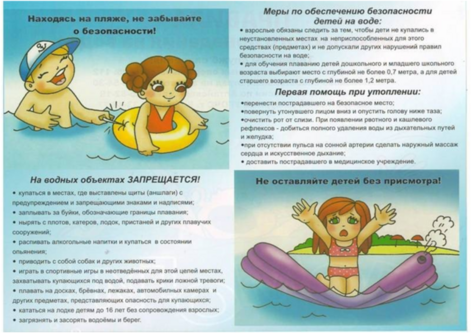 Уважаемые родители, понятно, что ежедневные хлопоты отвлекают Вас, но не забывайте, что вашим детям нужна помощь и внимание, особенно в летний период.Помните! Ребенок берет пример с вас — родителей! Пусть Ваш пример учит дисциплинированному поведению ребенка.Старайтесь сделать все возможное, чтобы оградить детей от несчастных случаев!Напоминайте ребенку, что отдых и игры у водоемов (озера, реки, пруды и др.) кроме удовольствия несут еще и угрозу для жизни и здоровья ребенка.Когда ребенок (дети) у водоема, не спускайте с него (с них) глаз, не отвлекайтесь. Подчас минута может обернуться трагедией.Обязательно объясните детям, что они не должны находиться в одиночку на водоеме.Взрослый, который присматривает за детьми на отдыхе, во время прогулки и игр у водоема, должен сам уметь плавать, оказывать первую помощь, владеть приемами проведения искусственного дыхания, непрямого массажа сердца.КАТЕГОРИЧЕСКИ ЗАПРЕЩАЕТСЯ купание на водных объектах, оборудованных предупреждающими знаками «Купание запрещено»!Помните! Только неукоснительное соблюдение мер безопасного поведения на воде может предупредить беду.Уважаемые родители! Безопасность жизни детей на водных объектах во многих случаях зависит только от ВАС!В связи с наступлением жаркой погоды, в целях недопущения гибели детей на водных объектах в летний период обращаемся к Вам с убедительной просьбой провести разъяснительную работу о правилах поведения на природных и искусственных водоемах и о последствиях их нарушения. Этим вы предупредите несчастные случаи с Вашими детьми на воде, от этого зависит жизнь Ваших детей сегодня и завтра.Категорически запрещено купание:- детей без надзора взрослых;- в незнакомых местах;- на надувных матрацах, камерах, других плавательных средствах без надзора взрослых.При купании недопустимо:- плавать в незнакомом месте, под мостами и у плотин;- нырять с высоты, не зная глубины и рельефа дна;- заплывать за буйки и ограждения;- приближаться к судам, плотам и иным плавсредствам;- прыгать в воду с лодок, катеров, причалов;- хватать друг друга за руки и ноги во время игр на воде.Необходимо соблюдать следующие правила:- прежде чем войти в воду, сделайте разминку, выполнив несколько легких упражнений;- постепенно входите в воду, убедившись в том, что температура воды комфортна для тела;- не нырять при недостаточной глубине водоема, при необследованном дне (особенно головой вниз!), при нахождении вблизи других пловцов;- продолжительность купания – не более 30 минут, при невысокой температуре воды – не более, 5 — 6 минут;- при купании в естественном водоеме не заплывать за установленные знаки ограждения, не подплывать близко к моторным лодкам и прочим плавательным средствам;- во избежание перегревания отдыхайте на пляже в головном уборе;- не допускать ситуаций неоправданного риска, шалости на воде;- не злоупотреблять алкогольными напитками.Помните! Помимо личной ответственности, родители несут административную ответственность, за жизнь и здоровье Ваших детей!